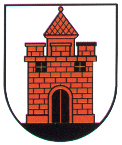 PANEVĖŽIO ALFONSO LIPNIŪNO PROGIMNAZIJOSDIREKTORIUSĮSAKYMASDĖL PREVENCINĖS-KŪRYBINĖS DIENOS “GALIU GYVENTI KITAIP” VYKDYMO 2014 m. lapkričio 21 d. Nr. VĮ-229PanevėžysVadovaudamasi Panevėžio Alfonso Lipniūno progimnazijos 2013-2014 ir 2014-2015 mokslo metų  pradinio ugdymo programos ugdymo plano, patvirtinto 2013-09-02 įsakymu Nr. VĮ-202, 16. punktu, 2013-2014 ir 2014-2015 mokslo metų  pagrindinio ugdymo programos ugdymo plano patvirtinto 2013-09-02 įsakymu Nr. VĮ-203, 11. punktu bei vykdydama Panevėžio Alfonso Lipniūno progimnazijos 2014 m. lapkričio mėnesio veiklos planą,1. L e i d ž i u  2014 m. lapkričio 26 d. 8.00 - 14.00 val.  1 - 8  klasių mokiniams vykdyti prevencinę-kūrybinę dieną „Galiu gyventi kitaip“.2. Į p a r e i g o j u:2.1. socialinę pedagogę Vaidą Imbrasienę organizuoti prevencinės-kūrybinės dienos „Galiu gyventi kitaip“ renginius (pagal atskirą planą);2.2. mokytojus, klasių vadovus organizuoti užsiėmimus per 1 - 5 pamokas nuo 8.00 val. iki 14.00 val.;2.3. informaciją apie prevencinę-kūrybinę dieną „Galiu gyventi kitaip“ patalpinti progimnazijos internetiniame puslapyje. Atsakingos: socialinė pedagogė Vaida Imbrasienė, informacinių technologijų mokytoja Birutė Savickienė.2.4. 1 - 8 klasių vadovus informuoti mokinius ir jų tėvus (globėjus, rūpintojus) apie lapkričio 26 d. užsiėmimų laiką.3. S k i r i u 1 - 8  klasių vadovus, mokytojus atsakingus už mokinių elgesį ir saugumą užsiėmimų metu.4. T v i r t i n u  prevencinės-kūrybinės dienos „Galiu gyventi kitaip“ renginių planą.5. Įsakymo vykdymo kontrolę  p a v e d u  direktoriaus pavaduotojai ugdymui Rimai Taurozienei.              PRIDEDAMA: Programa, 5 lapai.Direktorė                                                                                                             Vilma PetrulevičienėP a r e n g ė ....................................................Direktoriaus pavaduotoja ugdymui Rima Taurozienė2014-11-20